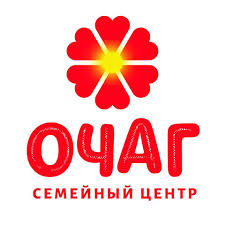 В семейном центре «Очаг» работает фитнес зал, в котором проводится ряд занятий по фитнесу, йоге и танцам:- 3D- фитнес-Хатха-йога-Аэро-йога-Йога-микс-Парная йога-Восточные танцы-Бачата леди стайл-Реггетон.В семейном центре «Очаг» работают кабинеты красоты, где опытные мастера по маникюру, педикюру и наращиванию ресниц предложат вам свои услуги, а также массаж (классический, спортивный, лимфодренажный), программы похудения и омоложения, SPA-программы.Скидка для членов профсоюза на все виды услуг по прайсу-15%.Контактный телефон: 8(967)644-01-11.Адрес: г. Сочи, ул. Луначарского, 19.